FA*= levanto ceguilla
Los Chichos
A dos amigos

(CEGUILLA TRASTE 2º)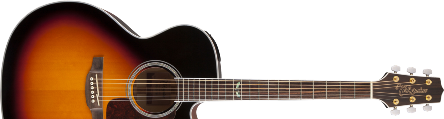 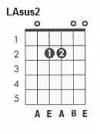 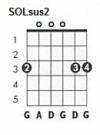 Intro:   LAm  LAsus2   LAm  LAsus2     SOL  SOLsus2  SOL  SOLsus2    FA   FA* FA FA*   MIEstrofa 1: (arpegio)                              LAm    Vivimos la nostalgia de la vida                       FA7↓   SOL    Sufrimos el castigo del destino                         DO7↓      FA    Con lo bonita y corta que es la vida     REm         FA7        MI    Debiéramos de ser mejor amigosEstrofa 2:                                   LAm    No se ni como ni cuando ha sucedido                          FA7↓ SOL    Eran tan buenos nobles y sencillos                          DO7↓   FA    Pero el señor a muerte los mandó     REm        FA7             MI    Dejando para siempre este castigoPuente:                 LAm   Yo le dije farruquito mío ven con papa                                        SOL   El me dijo papa no que yo me voy con Rete                                        FA   Que en la curva mala de la carretera nueva                REm         FA7             MI   Los dos encontraron para siempre allí la muerteEstribillo: (x2)      LAm                       SOL    Llora que tiene una pena, Llora que tiene una pena   FA              REm              FA7        MI   La pobre de esa familia, siempre vivirá con ellaSolo:   LAm  LAsus2   LAm  LAsus2     SOL  SOLsus2  SOL  SOLsus2    FA   FA* FA FA*   MI  Estrofa 3: (arpegio)                           LAm    Dejaron este mundo para siempre                               FA7↓  SOL       Los que los conocían yo los vi llorar                            DO7↓     FA      Pues pude presenciarlo y fue en Sevilla       REm          FA7        MI      Una tarde mas linda y mas lograEstrofa 4:                                     LAm      Tu padre vuelve a casa y no te encuentra                       FA7↓ SOL      Y mira como un loco tu retrato                      DO7↓     FA         Pasaron dias sin hablar con nadie     REm           FA7              MI         Diciendole al señor te lo has llevadoPuente:                 LAm   Yo le dije farruquito mío ven con papa                                        SOL   El me dijo papa no que yo me voy con Rete                                        FA   Que en la curva mala de la carretera nueva                REm         FA7             MI   Los dos encontraron para siempre allí la muerteEstribillo: (x3)      LAm                       SOL    Llora que tiene una pena, Llora que tiene una pena   FA              REm              FA7        MI   La pobre de esa familia, siempre vivirá con ella